PRILOGA 2Št. zadeve: 43010-17/2023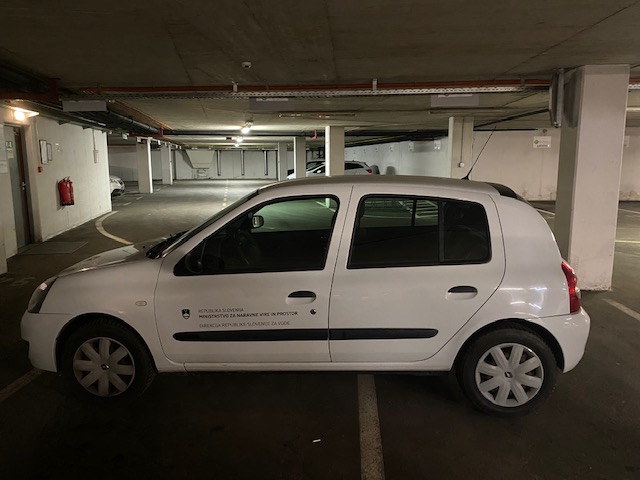 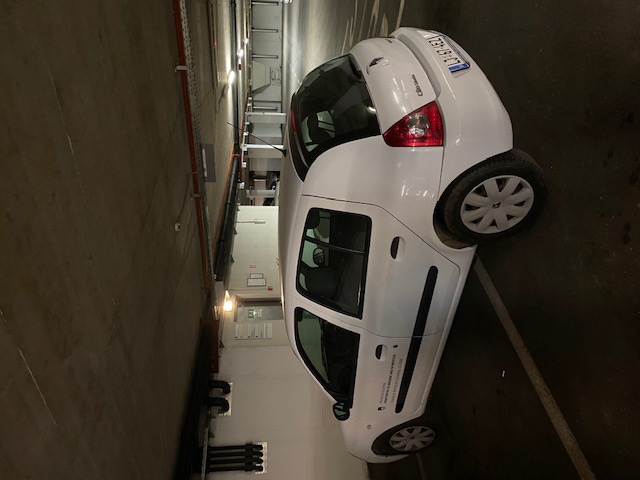 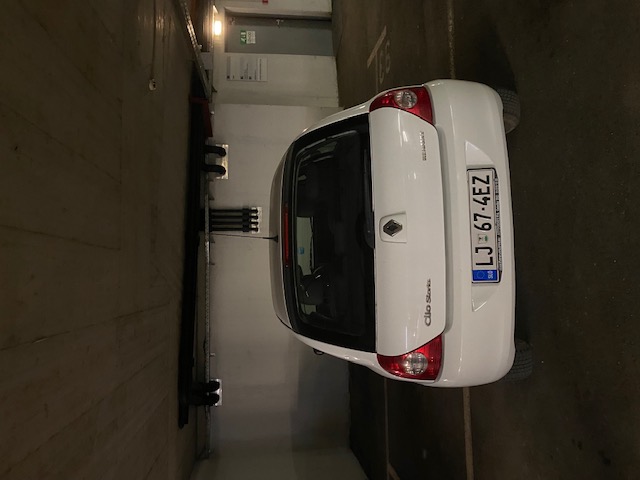 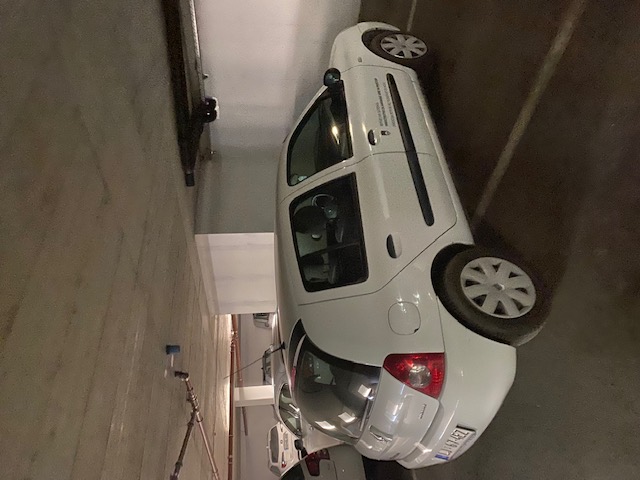 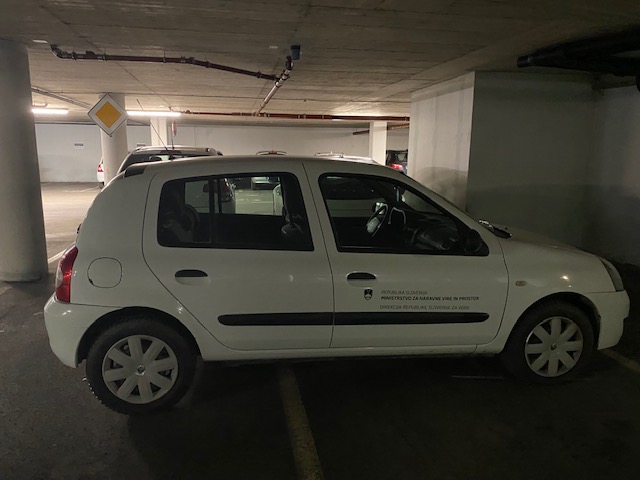 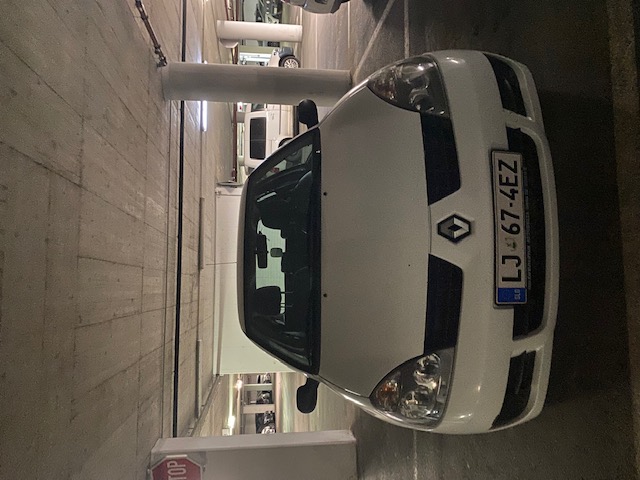 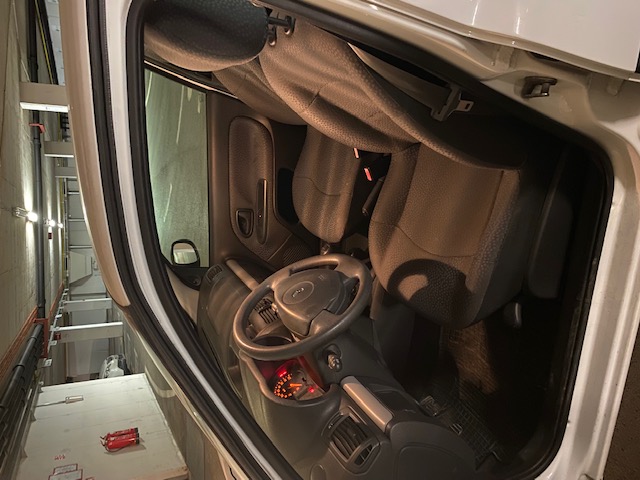 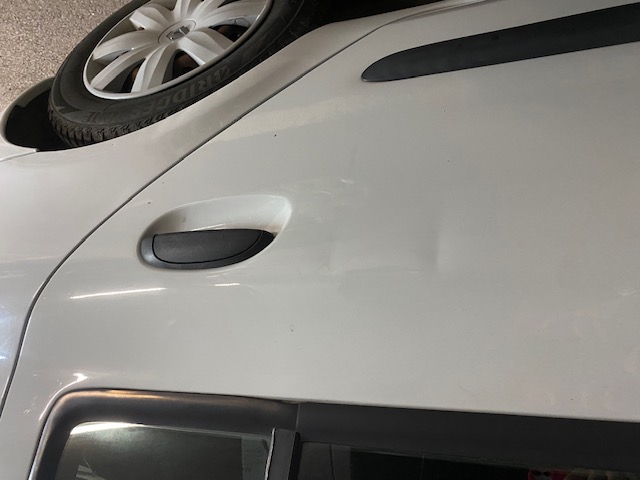 